ИЗВЕЩЕНИЕ №_____о проведение запроса котировокна право заключения договора оказания услуг по проведению специальной оценки условий труда на рабочих местах для нужд ЧУЗ «РЖД-Медицина» г. Выборг»Общая информация:Контактная информация:Информация о процедуре закупки:Условия договора:Преимущества/Требования/Ограничения и запреты:Обеспечения:Перечень прикрепляемых документов:Срок и порядок оплаты оказанных услуг: в соответствии с проектом Договора.Критерии оценки и сопоставления заявок на участие в закупке: Наименьшая цена услуг за одно рабочее место.Обязательные требования к участникам: соответствие требованиям, установленным в соответствии с законодательством Российской Федерации к лицам, осуществляющим поставку товара, выполнение работы, оказание услуги, являющихся предметом договора;непроведение ликвидации участника закупки − юридического лица и отсутствие решения арбитражного суда о признании участника закупки - юридического лица или индивидуального предпринимателя несостоятельным (банкротом) и об открытии конкурсного производства;неприостановление деятельности участника закупки в порядке, установленном Кодексом Российской Федерации об административных правонарушениях, на дату подачи заявки на участие в закупке;отсутствие у участника закупки недоимки по налогам, сборам, задолженности по иным обязательным платежам в бюджеты бюджетной системы Российской Федерации (за исключением сумм, на которые предоставлены отсрочка, рассрочка, инвестиционный налоговый кредит в соответствии с законодательством Российской Федерации о налогах и сборах, которые реструктурированы в соответствии с законодательством Российской Федерации, по которым имеется вступившее в законную силу решение суда о признании обязанности заявителя по уплате этих сумм исполненной или которые признаны безнадежными к взысканию в соответствии с законодательством Российской Федерации о налогах и сборах). Участник закупки считается соответствующим установленному требованию в случае, если им в установленном порядке подано заявление об обжаловании указанных недоимки, задолженности и решение по такому заявлению на дату рассмотрения заявки на участие в определении поставщика (подрядчика, исполнителя) не принято;отсутствие у участника закупки − физического лица либо у руководителя, членов коллегиального исполнительного органа или главного бухгалтера юридического лица − участника закупки судимости за преступления в сфере экономики (за исключением лиц, у которых такая судимость погашена или снята), а также неприменение в отношении указанных физических лиц наказания в виде лишения права занимать определенные должности или заниматься определенной деятельностью, которые связаны с поставкой товара, выполнением работы, оказанием услуги, являющихся объектом осуществляемой закупки, и административного наказания в виде дисквалификации;обладание участником закупки исключительными правами на результаты интеллектуальной деятельности, если в связи с исполнением договора заказчик приобретает права на такие результаты;отсутствие между участником закупки и заказчиком  конфликта интересов, под которым понимаются случаи, при которых руководитель заказчика и/или организатора процедуры закупки, член экспертной группы, член комиссии, лицо, ответственное за организацию конкурентной процедуры, состоят в браке с физическими лицами, являющимися выгодоприобретателями, единоличным исполнительным органом хозяйственного общества (директором, генеральным директором, управляющим, президентом и другими), членами коллегиального исполнительного органа хозяйственного общества, руководителем (директором, генеральным директором) учреждения или унитарного предприятия либо иными органами управления юридических лиц - участников закупки, с физическими лицами, в том числе зарегистрированными в качестве индивидуального предпринимателя, - участниками закупки либо являются близкими родственниками (родственниками по прямой восходящей и нисходящей линии (родителями и детьми, дедушкой, бабушкой и внуками), полнородными и неполнородными (имеющими общих отца или мать) братьями и сестрами), усыновителями или усыновленными указанных физических лиц. Под выгодоприобретателями в данном случае понимаются физические лица, владеющие напрямую или косвенно (через юридическое лицо или через несколько юридических лиц) более чем десятью процентами голосующих акций хозяйственного общества либо долей, превышающей десять процентов в уставном капитале хозяйственного общества.Комиссия может отклонить котировочные заявки в случае:1) несоответствия котировочной заявки требованиям, указанным в запросе котировок;2) при предложении в котировочной заявке цены услуг выше начальной (максимальной) цены за одно рабочее место;3) отказа от проведения запроса котировок;4) непредставления участником закупки разъяснений положений котировочной заявки (в случае наличия требования заказчика).Право отказа от проведения процедуры:Заказчик вправе отказаться от проведения запроса котировок в любое время, в том числе после подписания протокола по результатам закупки, не неся при этом никакой ответственности перед любыми физическими и юридическими лицами, которым такое действие может принести убытки.Рассмотрение и оценка котировочных заявок: По результатам рассмотрения и оценки представленных котировочных заявок участнику размещения заказа, подавшему котировочную заявку, которая отвечает требованиям, установленным в настоящем извещении, и в которой указана наиболее низкая цена договора, признанному победителем, будет направлен для подписания проект договора.Срок подписания договора: По результатам рассмотрения и оценки представленных котировочных заявок участнику размещения заказа, подавшему котировочную заявку, которая отвечает всем требованиям, установленным в настоящем извещении, и в которой указана наиболее низкая стоимость по договору, признанному победителем, после письменного согласования с ЧУЗ "РЖД-Медицина» г. Выборг», будет направлен для подписания проект договора.Победитель запроса котировок должен подписать договор не ранее чем через 10 (десять) календарных дней и не позднее 20 (двадцати) календарных дней со дня согласования ЧУЗ «РЖД-Медицина» г. Выборг». Если в указанный срок победитель не представит Заказчику подписанный договор, победитель будет признан уклонившимся от заключения договора.Председатель комиссии				                                                 О.С.КарасевПриложение № 1 к извещению о проведении запроса котировок №__ от «___» ____________ 2019 гДоговор выполнения работ/оказания услуг №________Частное учреждение здравоохранения «Больница «РЖД-Медицина» города Выборг» ( сокращенное наименование ЧУЗ «РЖД-Медицина» г. Выборг»), именуемое далее «Заказчик», в лице главного врача Карасева Олега Станиславовича, действующего на основании устава, с одной стороны, и ___________________________________, именуемое далее «Исполнитель», в лице _________________________________________, действующего на основании ______________, с другой стороны, именуемые далее «Стороны», заключили настоящий Договор о нижеследующем:1. Предмет договора1.1. По настоящему договору Исполнитель обязуется оказать услуги по проведению специальной оценки условий труда для нужд ЧУЗ «РЖД-Медицина» г. Выборг» в соответствии с «Методикой проведения специальной оценки условий труда», утвержденной Приказом Минтруда РФ от 24.01.14г. №33 н.1.2. В рамках  настоящего Договора оказываются следующие услуги:идентификация потенциально вредных и (или) опасных производственных факторов;составление перечня рабочих мест, на которых проводится специальная оценка условий труда, с указанием вредных и (или) опасных производственных факторов, которые идентифицированы на данных рабочих местах;исследования (испытания) и измерения вредных и (или) опасных производственных факторов на рабочих местах, оформление протоколов (при необходимости);оценка эффективности средств индивидуальной защиты, оформление протоколов (при необходимости);оценка состояния условий труда; определение гарантий и компенсаций за работу с вредными и тяжелыми условиями труда работникам;декларирование соответствия условий труда государственным нормативным требованиям охраны труда (при необходимости);составление карт специальной оценки условий труда;составление сводной ведомости специальной оценки условий труда;составление перечня мероприятий по улучшению условий и охраны труда работников, на рабочих местах которых проводилась специальная оценка условий труда;составление заключения эксперта организации, проводящей специальную оценку условий труда.1.2. Результат оказания услуг должен быть представлен в виде отчета о проведении специальной оценки условий труда в  ЧУЗ «РЖД-Медицина» г. Выборг»,  в соответствии с Федеральным законом от 28.12.2013г. № 426-ФЗ «О специальной оценке условий труда», в который включаются следующие документы: сведения об организации, проводящей специальную оценку условий труда; перечень рабочих мест, на которых проводилась специальная оценка условий труда, с указанием вредных и (или) опасных производственных факторов, которые идентифицированы на данных рабочих местах; карты специальной оценки условий труда, содержащие сведения об установленном экспертом организации, проводящей специальную оценку условий труда, классе (подклассе) условий труда на конкретных рабочих местах; протоколы проведения исследований (испытаний) и измерений идентифицированных вредных и (или) опасных производственных факторов; протоколы оценки эффективности средств индивидуальной защиты; сводная ведомость специальной оценки условий труда; перечень мероприятий по улучшению условий и охраны труда работников, на рабочих местах которых проводилась специальная оценка условий труда; заключения эксперта организации, проводящей специальную оценку условий труда.1.3. Сроки оказания услуг: 60(шестьдесят) календарных дней с даты подписания настоящего договора.1.4. Оказание услуг/выполнение работ осуществляется по адресам:Ленинградская область, город Выборг, Ленинградское шоссе, д. 23 главный корпус больницы;Ленинградская область, город Выборг, Гатчинский переулок дом 1, помещение А-211, А- 212, А-213, А- 214(антресоль),  А- 215, А-216, А-217.1.5. При исполнении настоящего договора Стороны принимают на себя обязательства использовать автоматизированную систему заказов «Электронный ордер» (далее АСЗ «Электронный ордер»).2. Сроки выполнения работ2.1. Настоящий Договор вступает в силу с момента его заключения Сторонами и действует до полного исполнения Сторонами своих обязательств по настоящему Договору.2.2. Сроки выполнения работ/оказания услуг могут быть изменены на основании дополнительного соглашения Сторон, оформленного в письменном виде и подписанного уполномоченными представителями обеих Сторон.2.3. Заказчик вправе отказаться от выполнения работ/оказания услуг Исполнителем на любом этапе выполнения работ/услуг.3. Стоимость работ/услуг и порядок оплаты3.1. Для проведения специальной оценки условий труда принято 70(семьдесят) рабочих мест(Список рабочих мест, подлежащих специальной оценке условий труда- Приложение № 1). Стоимость специальной оценки условий труда одного рабочего места составляет не более 1400 (одна тысяча четыреста) рублей 00 коп.,  в том числе НДС ________________.3.2. Общая стоимость услуг по Договору составляет __________________________,  в том числе НДС ________________. В стоимость работ/услуг включены накладные и плановые расходы Исполнителя, а также все налоги, пошлины и иные обязательные платежи.3.3. Оплата работ/услуг производится Заказчиком путем перечисления денежных средств на расчетный счет Исполнителя, указанный в разделе 16 настоящего Договора, в  течение 10(десяти) банковских дней после получения Заказчиком подписанного со стороны Исполнителя оригинального комплекта документов: счета на оплату, актов сдачи-приемки работ/оказанных услуг (2 экз.), при условии отсутствия замечаний к качеству выполненных работ / оказанных услуг.3.4. Заказчик считается исполнившим свои обязательства по уплате платежей в соответствии с настоящим Договором с момента списания денежных средств с расчетного счета Заказчика.3.5. Настоящим Исполнитель подтверждает, что надлежащим образом изучил все условия выполнения работ/оказания услуг по настоящему Договору, и что никакие обстоятельства не могут повлиять на увеличение цены по настоящему Договору, если иное не будет согласовано Сторонами в дополнительных соглашениях к настоящему Договору. Стороны также согласовали, что у Сторон не возникает права на получение с другой Стороны процентов на сумму долга за период пользования денежными средствами. 3.6. По согласованию Сторон и в случае прекращения (расторжения) Договора между Сторонами проводится сверка расчетов с составлением акта сверки взаимных расчетов по форме, представленной Заказчиком.4. Обеспечение материалами и оборудованием и риск случайной гибели4.1. Риск случайной гибели результата услуг, другого имущества, используемого для оказания услуг, до окончательной приемки Заказчиком результатов оказания услуг по настоящему Договору несет Исполнитель.5. Обязательства сторон5.1. Заказчик вправе:5.1.1. Требовать от Исполнителя надлежащего и своевременного исполнения обязательств в соответствии с настоящим Договором, а также требовать своевременного устранения выявленных недостатков.5.1.2. Требовать возмещения убытков в случае неоднократного нарушения сроков оказания услуг, а также в случае их некачественного выполнения.5.2. Заказчик обязуется:5.2.1. Оказывать содействие Исполнителю в вопросах его взаимодействия с соответствующими структурными подразделениями Заказчика при оказании услуг на условиях, предусмотренных Договором.5.2.2. Оказывать содействие Исполнителю в получении в структурных подразделениях Заказчика документации, необходимой для оказания услуг.5.2.3. Обеспечить доступ персонала Исполнителя к месту оказания услуг.5.2.4. Своевременно принять и оплатить надлежащим  оказанные услуги в порядке и на условиях, предусмотренных Договором.5.2.5. При получении от Исполнителя уведомления о приостановлении оказания услуг в случае, указанном в п. 5.4.4 Договора, рассмотреть вопрос о целесообразности и порядке продолжения оказания услуг.5.2.6. Оказать услуги в полном объеме по Договору, в сроки, указанные в п. 1.3. Договора;5.2.7. Обеспечить надлежащее качество услуг в соответствии с требованиями действующих нормативных актов;5.2.8. Привлечь к оказанию услуг квалифицированных специалистов, имеющих достаточный уровень образования и опыт работы;5.2.9. Привлечь к оказанию услуг квалифицированных специалистов, имеющих достаточный уровень образования и опыт работы;5.2.10. Информировать Заказчика о ходе оказания услуг;5.2.11. Не разглашать содержание полученных от Заказчика документов и информации без его согласия, за исключением случаев, предусмотренных законодательством РФ, независимо от продолжения или прекращения отношений с Заказчиком и без ограничения срока давности;- выполнять требования охраны труда, промышленной и пожарной безопасности, внутреннего распорядка, действующие на объектах Заказчика;- безвозмездно исправлять по требованию Заказчика выявленные недостатки на основании Протокола разногласий по приемке – сдаче оказанных услуг.5.3. Исполнитель вправе:5.3.1. Требовать своевременного подписания Заказчиком акта сдачи-приемки оказанных услуг по Договору.5.3.2. Требовать своевременной оплаты оказанных услуг в соответствии с условиями Договора.5.3.3. Запрашивать у Заказчика разъяснения и уточнения относительно выполнения работ/оказания услуг в рамках Договора.5.3.4. Предъявить Заказчику результаты оказания услуг к приемке досрочно, уведомив Заказчика о готовности к сдаче оказанных услуг письменно.5.4. Исполнитель обязуется:5.4.1. В установленные сроки и надлежащим образом оказать услуги и представить их результат Заказчику, в соответствии с условиями Договора.5.4.3. Обеспечить устранение недостатков, выявленных при сдаче-приемке оказания услуг, за свой счет в кратчайшие сроки, указанные в п.6.3 настоящего Договора.5.4.4. Приостановить оказания услуг в случае обнаружения независящих от Исполнителя обстоятельств, которые могут оказать негативное влияние на годность результатов оказания услуг или создать невозможность их завершения в установленный Договором срок, и незамедлительно сообщить об этом Заказчику.5.4.5. Своевременно выгружать в АСЗ «Электронный ордер» первичные документы по исполнению настоящего Договора с последующей досылкой оригиналов первичных документов в порядке, установленном настоящим Договором.5.4.6. Не передавать любую информацию, касающуюся настоящего Договора, и не раскрывать сведения, полученные в процессе исполнения Договора, третьим лицам. В случае нарушения данного условия Заказчик вправе требовать от Исполнителя компенсации всех понесенных убытков.5.4.7. Предоставлять информацию об изменениях в составе владельцев контрагента, включая конечных бенефициаров, и (или) в исполнительных органах контрагента не позднее, чем через 5 календарных дней после таких изменений.5.4.8. При выполнении работ/оказании услуг, находясь по адресу, указанному в п.1.3 настоящего договора, соблюдать режим установленный на объекте Заказчика, и правила пожарной безопасности.6. Порядок сдачи и приемки работ6.1. В течение 3 (трех) рабочих дней после оказания услуг Исполнителем Исполнитель представляет Заказчику два подписанных со стороны Исполнителя экземпляра акта сдачи-приемки оказанных услуг, счет на оплату, а также счет-фактуру, оформленную в соответствии с действующим законодательством Российской Федерации.6.2. Не позднее 10 (десяти) рабочих дней с момента получения от Исполнителя документов, указанных в п. 6.1 Договора, Заказчик осуществляет приемку оказанных услуг и направляет Исполнителю подписанный обеими Сторонами экземпляр акта сдачи-приемки оказанных услуг, либо мотивированный отказ от оказанных услуг.6.3. В случае представления Заказчиком мотивированного отказа от принятия оказанных услуг, Стороны в течение 5(пяти)  рабочих дней составляют акт о выявленных недостатках, с указанием существа выявленных недоработок Исполнителя, а также сроков и порядка их устранения.На основании акта о выявленных недостатках Исполнитель принимает на себя обязательство устранить имеющиеся недостатки за свой счет, в том числе и в случае, когда это потребует дополнительных издержек с его стороны, в кратчайшие сроки, но не более 5 рабочих дней с даты составления акта о выявленных недостатках. 6.4. В случае не подписания Заказчиком Акта сдачи-приемки услуг и непредставления официального мотивированного отказа в соответствии с пунктом 6.3 Договора, Акт сдачи-приемки услуг считается утвержденным Заказчиком, а услуги по данному Акту выполненными надлежащим образом и подлежащими оплате.7. Антикоррупционная оговорка7.1. При исполнении своих обязательств по настоящему Договору Стороны, их аффилированные лица, работники или посредники не выплачивают, не предлагают выплатить и не разрешают выплату каких-либо денежных средств или ценностей, прямо или косвенно, любым лицам для оказания влияния на действия или решения этих лиц с целью получить какие-либо неправомерные преимущества или для достижения иных неправомерных целей.	При исполнении своих обязательств по настоящему Договору Стороны, их аффилированные лица, работники или посредники не осуществляют действия, квалифицируемые применимым для целей настоящего Договора законодательством как дача/получение взятки, коммерческий подкуп, а также иные действия, нарушающие требования применимого законодательства и международных актов о противодействии коррупции.7.2. В случае возникновения у Стороны подозрений, что произошло или может произойти нарушение каких-либо положений пункта 7.1 настоящего раздела, соответствующая Сторона обязуется уведомить об этом другую Сторону в письменной форме. В письменном уведомлении Сторона обязана сослаться на факты или предоставить материалы, достоверно подтверждающие или дающие основание предполагать, что произошло или может произойти нарушение каких-либо положений пункта 7.1 настоящего раздела другой Стороной, ее аффилированными лицами, работниками или посредниками. Каналы уведомления Исполнителя о нарушениях каких-либо положений пункта 7.1 настоящего раздела:тел.: ________________электронная почта: __________________Каналы уведомления Заказчика о нарушениях каких-либо положений пункта 7.1 настоящего раздела:тел. 8(81378)227-47 электронная почта uzlovaja@mail.ru.Сторона, получившая уведомление о нарушении каких-либо положений пункта 7.1 настоящего раздела, обязана рассмотреть уведомление и сообщить другой Стороне об итогах его рассмотрения в течение 10 (десяти) рабочих дней с даты получения письменного уведомления.7.3. Стороны гарантируют осуществление надлежащего разбирательства по фактам нарушения положений пункта 7.1 настоящего раздела с соблюдением принципов конфиденциальности и применение эффективных мер по предотвращению возможных конфликтных ситуаций. Стороны гарантируют отсутствие негативных последствий как для уведомившей Стороны в целом, так и для конкретных работников уведомившей Стороны, сообщивших о факте нарушений. 7.4. В случае подтверждения факта нарушения одной Стороной положений пункта 7.1 настоящего раздела и/или неполучения другой Стороной информации об итогах рассмотрения уведомления о нарушении в соответствии с пунктом 7.2 настоящего раздела, другая Сторона имеет право расторгнуть настоящий Договор в одностороннем внесудебном порядке путем направления письменного уведомления не позднее чем за 30 (тридцать) календарных дней до даты прекращения действия настоящего Договора.8. Налоговая оговорка8.1. Исполнитель (Подрядчик, Поставщик, Продавец, Агент, Комиссионер, Поверенный), гарантируют, что:- они зарегистрированы в ЕГРЮЛ надлежащим образом;- их исполнительный орган находится и осуществляет функции управления по месту регистрации юридического лица, и в нем нет дисквалифицированных лиц;- располагают персоналом, имуществом и материальными ресурсами, необходимыми для выполнения своих обязательств по договору, а в случае привлечения подрядных организаций (соисполнителей) принимает все меры должной осмотрительности, чтобы подрядные организации (соисполнители) соответствовали данному требованию;- располагают лицензиями, необходимыми для осуществления деятельности и исполнения обязательств по договору, если осуществляемая по договору деятельность является лицензируемой;- являются членом саморегулируемой организации, если осуществляемая по договору деятельность требует членства в саморегулируемой организации;- ведут бухгалтерский учет и составляют бухгалтерскую отчетность в соответствии с законодательством Российской Федерации и нормативными правовыми актами по бухгалтерскому учету, представляют годовую бухгалтерскую отчетность в налоговый орган;- ведут налоговый учет и составляют налоговую отчетность в соответствии с законодательством Российской Федерации, субъектов Российской Федерации и нормативными правовыми актами органов местного самоуправления, своевременно и в полном объеме представляют налоговую отчетность в налоговые органы;- не допускают искажения сведений о фактах хозяйственной жизни (совокупности таких фактов) и объектах налогообложения в первичных документах, бухгалтерском и налоговом учете, в бухгалтерской и налоговой отчетности, а также не отражают в бухгалтерском и налоговом учете, в бухгалтерской и налоговой отчетности факты хозяйственной жизни выборочно, игнорируя те из них, которые непосредственно не связаны с получением налоговой выгоды;- своевременно и в полном объеме уплачивают налоги, сборы и страховые взносы;- отражают в налоговой отчетности по НДС все суммы НДС, предъявленные Заказчику (Покупателю);- лица, подписывающие от имени сторон первичные документы и счета- фактуры, имеют на это все необходимые полномочия и доверенности.8.2. Если Исполнитель (Подрядчик, Поставщик, Продавец, Агент, Комиссионер, Поверенный) нарушит гарантии (любую одну, несколько или все вместе), указанные в пункте 1 настоящего раздела, и это повлечет:- предъявление налоговыми органами требований к Заказчику (Покупателю) об уплате налогов, сборов, страховых взносов, штрафов, пеней, отказ в возможности признать расходы для целей налогообложения прибыли или включить НДС в состав налоговых вычетов и(или)- предъявление третьими лицами, купившими у Заказчика {Покупателя) товары (работы, услуги), имущественные права, являющиеся предметом настоящего договора, требований к Заказчику (Покупателю) о возмещении убытков в виде начисленных по решению налогового органа налогов, сборов, страховых взносов, пеней, штрафов, а также возникших из-за отказа в возможности признать расходы для целей налогообложения прибыли или включить НДС в состав налоговых вычетов,то Исполнитель (Подрядчик, Поставщик, Продавец, Агент, Комиссионер, Поверенный) обязуется возместить Заказчику (Покупателю) убытки, который последний понес вследствие таких нарушений.8.3. Исполнитель (Подрядчик, Поставщик, Продавец, Агент, Комиссионер, Поверенный) в соответствии со ст. 406.1. Гражданского кодекса Российской Федерации, возмещает Заказчику (Покупателю) все убытки последнего, возникшие в случаях, указанных в пункте 2 настоящего раздела. При этом факт оспаривания или не оспаривания налоговых доначислений в налоговом органе, в том числе вышестоящем, или в суде, а также факт оспаривания или не оспаривания в суде претензий третьих лиц не влияет на обязанность Исполнителя (Подрядчика, Поставщика, Продавца, Агента, Комиссионера, Поверенного) возместить имущественные потери.9. Обстоятельства непреодолимой силы9.1. Ни одна из Сторон не несет ответственности перед другой Стороной за неисполнение или ненадлежащее исполнение обязательств по настоящему Договору, обусловленное действием обстоятельств непреодолимой силы, то есть чрезвычайных и непредотвратимых при данных условиях обстоятельств, в том числе объявленной или фактической войной, гражданскими волнениями, эпидемиями, блокадами, эмбарго, пожарами, землетрясениями, наводнениями и другими природными стихийными бедствиями, изданием актов органов государственной власти.9.2. Свидетельство, выданное торгово-промышленной палатой или иной документ, выданный компетентным органом, является достаточным подтверждением наличия и продолжительности действия обстоятельств непреодолимой силы.9.3. Сторона, которая не исполняет свои обязательства вследствие действия обстоятельств непреодолимой силы, должна, по возможности, не позднее, чем в трехдневный срок, известить другую Сторону в письменном виде о таких обстоятельствах и их влиянии на исполнение обязательств по настоящему Договору.	В случае неисполнения Стороной обязанности, предусмотренной в настоящем пункте, она лишается права ссылаться на обстоятельства непреодолимой силы как на обстоятельство, освобождающее ее от ответственности за ненадлежащее исполнение или неисполнение обязательств по настоящему Договору. 9.4. Действие обстоятельств непреодолимой силы продлевает срок выполнения обязательств по настоящему Договору на срок действия обстоятельств непреодолимой силы.9.5. Если обстоятельства непреодолимой силы действуют на протяжении 3 (трех) последовательных месяцев, Договор может быть расторгнут по соглашению Сторон, либо в одностороннем порядке по инициативе заинтересованной Стороны.10. КонфиденциальностьНастоящим Стороны устанавливают режим конфиденциальности информации (коммерческая тайна) в отношении всех условий настоящего Договора, порядка и факта его исполнения. Стороны обязуются не разглашать конфиденциальную информацию, полученную ими друг от друга или ставшую известной им в ходе выполнения работ по настоящему Договору, не открывать и не разглашать в общем или в частности информацию какой-либо третьей стороне без предварительного письменного согласия другой Стороны настоящего Договора.Требования п.9.1. настоящего Договора не распространяются на случаи раскрытия конфиденциальной информации по запросу уполномоченных организаций в случаях, предусмотренных законодательством Российской Федерации. Однако даже в этом случае Стороны обязаны согласовать друг с другом объем и характер предоставляемой информации.Исполнитель обязуется в течение срока действия настоящего Договора и в течение 5 (пяти) лет после его прекращения обеспечить охрану полученной от Заказчика информации конфиденциального характера и не использовать эту информацию для целей, не связанных с выполнением обязательств по настоящему Договору.Информация конфиденциального характера, передаваемая Сторонами друг другу, должна иметь реквизиты, свидетельствующие о ее конфиденциальности.10.5. Исполнитель обязуется не передавать оригиналы или копии документов, полученных от Заказчика в связи с настоящим Договором, третьим лицам без предварительного письменного согласия Заказчика.11. Ответственность сторон11.1. Исполнитель несет ответственность перед Заказчиком за действия привлекаемых им к выполнению работ/оказанию услуг третьих лиц как за собственные действия.11.2. В случае нарушения сроков выполнения работ/оказания услуг, предусмотренных настоящим Договором и/или Календарным планом, сроков выполнения требования Заказчика, предъявленного в соответствии с пунктом 5.1 настоящего Договора, Заказчик имеет право требовать у Исполнителя уплаты пени в размере 0,1% от стоимости работ/услуг, указанной в п. 3.1  настоящего Договора за каждый день просрочки.11.3. В случае ненадлежащего выполнения Исполнителем условий настоящего Договора, несоответствия результатов работ/оказания услуг обусловленным Сторонами требованиям, Заказчик имеет право требовать у Исполнителя уплаты штрафа в размере 1% от стоимости работ/услуг, указанной в п. 3.1  настоящего Договора.В случае возникновения при этом у Заказчика каких-либо убытков Исполнитель возмещает такие убытки Заказчику в полном объеме на основании предоставленных Заказчиком документов, доказывающих факт возникновения и размер понесенных убытков.11.4. Перечисленные в настоящем Договоре штрафные санкции могут быть взысканы Заказчиком путем удержания причитающихся сумм при оплате счетов Исполнителя. Если Заказчик не удержит по какой-либо причине сумму штрафных санкций, Исполнитель обязуется уплатить такую сумму по первому письменному требованию Заказчика.Для целей расчета неустойки по настоящему Договору Стороны применяют цену работ/услуг в том размере, в котором такая цена оплачена или подлежит оплате по настоящему Договору с учетом НДС (если Исполнитель является плательщиком НДС).11.5. В случаях, не предусмотренных настоящим Договором, за неисполнение или ненадлежащее исполнение своих обязательств по настоящему Договору Стороны несут ответственность в соответствии с законодательством Российской Федерации.11.6. Уплата Исполнителем неустойки и возмещение убытков не освобождают Исполнителя от выполнения обязательств в натуре по настоящему Договору.11.7. Обязательство по выплате неустойки у виновной Стороны наступает после получения от потерпевшей Стороны соответствующего письменного требования. Срок удовлетворения такого требования – 10 (десять) рабочих дней с даты его получения виновной Стороной.12. Порядок внесения изменений, дополнений в Договор и его расторжение12.1. В настоящий Договор могут быть внесены изменения и дополнения, которые оформляются Сторонами дополнительными соглашениями к настоящему Договору.12.2. Стороны вправе расторгнуть настоящий Договор (отказаться от исполнения настоящего Договора) по основаниям, в порядке и с применением последствий, предусмотренных настоящим Договором и законодательством Российской Федерации. При этом Заказчик вправе в любое время расторгнуть настоящий Договор в одностороннем внесудебном порядке.12.3. Расторжение настоящего Договора в одностороннем порядке (отказ от исполнения настоящего Договора) осуществляется путем направления одной Стороной письменного уведомления об этом другой Стороне не позднее, чем за 30 (тридцать) календарных дней до даты расторжения настоящего Договора. Настоящий Договор считается расторгнутым (прекращенным) с даты, указанной в уведомлении о расторжении настоящего Договора.12.4. В случае расторжения настоящего Договора (отказа от исполнения настоящего Договора) по инициативе Заказчика, за исключением случаев, предусмотренных пунктом 11.5 настоящего Договора, или по причинам, за которые ни одна из Сторон не отвечает, оплате подлежат обоснованные, необходимые, фактически понесенные, документально подтвержденные Исполнителем расходы до даты получения Исполнителем уведомления о расторжении настоящего Договора или подписания соглашения о расторжении настоящего Договора. 12.5. В случае расторжения настоящего Договора (отказа от исполнения настоящего Договора) по причинам, связанным с ненадлежащим выполнением Исполнителем условий настоящего Договора, несоответствием результатов работ/услуг требованиям настоящего Договора, Исполнитель не вправе требовать оплаты, а также обязан вернуть полученные по настоящему Договору денежные средства и возместить доказанные фактические убытки Заказчика в течение 7 (семи) календарных дней с даты предъявления Заказчиком соответствующего требования.12.6. Договор может быть расторгнут в случае неисполнения Исполнителем требования, предусмотренного пунктом 5.4.7. настоящего Договора.13. Разрешение споров13.1. Все споры, возникающие при исполнении настоящего Договора, решаются Сторонами путем переговоров, которые могут проводиться, в том числе, путем отправления писем по почте, обмена факсимильными сообщениями.13.2. Если Стороны не придут к соглашению путем переговоров, все споры рассматриваются в претензионном порядке. Срок рассмотрения претензии – три недели с даты получения претензии.13.3. Стороны установили обязательный досудебный порядок урегулирования споров, вытекающих из невыполнения (ненадлежащего выполнения) условий настоящего Договора, путем направления претензии.13.4. Претензия составляется одной из Сторон в письменной форме, подписывается уполномоченным на то должностным лицом, с печатью организации и направляется в адрес второй Стороны ценным заказным письмом с описью вложения и уведомлением о вручении. 13.5. Срок рассмотрения претензии составляет один месяц со дня ее получения. Ответ на претензию направляется ценным заказным письмом с описью вложенных в конверт документов и уведомлением о вручении.13.6. В случае отсутствия информации о получении Стороной-адресатом направленной ей корреспонденции по урегулированию споров и претензий в досудебном порядке, любая корреспонденция считается полученной Стороной-адресатом через 15 рабочих дней с даты ее направления по адресу, указанному Стороной-адресатом в разделе 16 настоящего Договора.13.7. Все споры и разногласия между Сторонами, которые могут возникнуть по настоящему Договору, если они не будут разрешены путем переговоров, решаются в Арбитражном суде города Санкт-Петербурга и Ленинградской области.14. Права на результаты работ и переход рисков14.1 Риск случайной гибели или повреждения результата работ/услуг Исполнителя переходит к Заказчику с момента подписания Сторонами Акта сдачи-приемки работ/услуг. До подписания Сторонами указанного Акта риск случайной гибели или повреждения результата работ несет Исполнитель.15. Прочие условия15.1. Заказчик приобретает право собственности на результат выполненных работ/оказанных услуг с момента подписания Акта сдачи-приемки работ/услуг. Разработанная документация может быть использована Заказчиком только в отношении тех объектов, для которых она (документация) разрабатывалась. 15.2. Все вопросы, не урегулированные настоящим Договором, регламентируются нормами действующего гражданского законодательства Российской Федерации.15.3. Все изменения и дополнения к настоящему Договору считаются действительными, если они оформлены в виде дополнительных соглашений к Договору и подписаны обеими Сторонами.15.4. Все уведомления, сообщения, согласования в рамках исполнения настоящего Договора могут быть направлены другой Стороне по электронному адресу, указанному в реквизитах настоящего Договора, или предусмотренные по тексту Договора. Документы, направляемые в отсканированном виде, содержащие печать и подпись Стороны, в последующем должны быть направлены в оригинале по адресу, указанному получателем в реквизитах Договора. Сторона, указавшая неверный электронный адрес или не указавшая его вовсе, не вправе ссылаться на несвоевременное получение уведомления, сообщения и прочей письменной документации от другой Стороны. В этом случае уведомления, сообщения и прочая переписка будут считаться принятыми к исполнению другой Стороной с даты отправки электронного письма или, если не указан электронный адрес, с даты, установленной отправителем письма/ уведомления, направленного иным способом.16. Юридические адреса, реквизиты и подписи сторонПриложение № 2 к извещению о проведении запроса котировок № ___ от «___» ____________ 2019 гЖЕЛАТЕЛЬНО ОФОРМЛЯТЬ НА ФИРМЕННОМ БЛАНКЕОт «___» ___________________ 2019 г.  № _________Форма заявки на участие в запросе котировокна право заключения договора: оказание услуг по специальной оценке условий труда на рабочих местах для нужд ЧУЗ «РЖД-Медицина» г. Выборг»Уважаемые господа!Настоящей заявкой _______________________________________________________________________________(наименование, организационно-правовая форма, ИНН, место нахождения, почтовый адрес участника закупки (для юридического лица), фамилия, имя, отчество, паспортные данные, место жительства участника закупки (для физического лица), номер телефона, адрес электронной почты, банковские реквизиты участника размещения заказа)выражает согласие на оказание услуг, предусмотренных извещением о проведении запроса котировок и проектом договора на (указать предмет закупки) (номер извещения), а также подтверждает соответствие требованиям, установленным в извещении запроса котировок.На основании извещения о проведении запроса котировок предлагаем следующие виды услугидентификация потенциально вредных и (или) опасных производственных факторов;составление перечня рабочих мест, на которых проводится специальная оценка условий труда, с указанием вредных и (или) опасных производственных факторов, которые идентифицированы на данных рабочих местах;исследования (испытания) и измерения вредных и (или) опасных производственных факторов на рабочих местах, оформление протоколов (при необходимости);оценка эффективности средств индивидуальной защиты, оформление протоколов (при необходимости);оценка состояния условий труда; определение гарантий и компенсаций за работу с вредными и тяжелыми условиями труда работникам;декларирование соответствия условий труда государственным нормативным требованиям охраны труда (при необходимости);составление карт специальной оценки условий труда;составление сводной ведомости специальной оценки условий труда;составление перечня мероприятий по улучшению условий и охраны труда работников, на рабочих местах которых проводилась специальная оценка условий труда;составление заключения эксперта организации, проводящей специальную оценку условий труда.Срок и порядок оплаты услуг: в соответствии с проектом договора.При подаче котировочной заявки в соответствии с запросом котировок, мы (я) выражаем согласие с условиями договора, указанными в запросе котировок, а также мы берем на себя обязательства представить документы (оригиналы или заверенные копии), подтверждающие сведения, указанные в котировочной заявке, а именно;Учредительные документы с учетом внесенных в них изменений, свидетельства о государственной регистрации учредительных документов и внесенных в них изменений;Документы, подтверждающие полномочия лица на подписание договора, оформленные надлежащим образом (протокол (решение) уполномоченного органа управления контрагента о назначении Исполнительного органа; оригинал доверенности, если договор со стороны контрагента подписан не единоличным Исполнительным органом; согласие соответствующего органа управления контрагента на совершение сделки, предусмотренной договором, в случаях, когда это определено законодательством Российской Федерации и учредительными документами контрагента);Настоящей заявкой подтверждаем, что против ___________________________________________ (наименование Участника размещения заказа) не проводится ликвидация Участника закупки - юридического лица и отсутствуют решения арбитражного суда о признании Участника закупки - юридического лица, индивидуального предпринимателя несостоятельным (банкротом) и об открытии конкурсного производства,не проводится приостановление деятельности Участника закупки в порядке, установленном Кодексом Российской Федерации об административных правонарушениях, на дату подачи заявки на участие в закупке, Настоящей заявкой подтверждаем, что у ___________________________________________ (наименование Участника размещения заказа) отсутствуют  недоимки по налогам, сборам, задолженности по иным обязательным платежам в бюджеты бюджетной системы Российской Федерации (за исключением сумм, на которые предоставлены отсрочка, рассрочка, инвестиционный налоговый кредит в соответствии с законодательством Российской Федерации о налогах и сборах, которые реструктурированы в соответствии с законодательством Российской Федерации, по которым имеется вступившее в законную силу решение суда о признании обязанности заявителя по уплате этих сумм исполненной или которые признаны безнадежными к взысканию в соответствии с законодательством Российской Федерации о налогах и сборах), у руководителя, членов коллегиального исполнительного органа или главного бухгалтера юридического лица − участника закупки отсутствуют судимости за преступления в сфере экономики (за исключением лиц, у которых такая судимость погашена или снята), а также неприменение в отношении указанных физических лиц наказания в виде лишения права занимать определенные должности или заниматься определенной деятельностью, которые связаны с поставкой товара, выполнением работы, оказанием услуги, являющихся объектом осуществляемой закупки, и административного наказания в виде дисквалификации, имеются исключительные права на результаты интеллектуальной деятельности, если в связи с исполнением договора заказчик приобретает права на такие результаты,и заказчиком процедуры закупки отсутствует конфликт интересов, под которым понимаются случаи, при которых руководитель заказчика и, член экспертной группы, член комиссии, лицо, ответственное за организацию конкурентной процедуры, состоят в браке с физическими лицами, являющимися выгодоприобретателями, единоличным исполнительным органом хозяйственного общества (директором, генеральным директором, управляющим, президентом и другими), членами коллегиального исполнительного органа хозяйственного общества, руководителем (директором, генеральным директором) учреждения или унитарного предприятия либо иными органами управления юридических лиц - участников закупки, с физическими лицами, в том числе зарегистрированными в качестве индивидуального предпринимателя, - участниками закупки либо являются близкими родственниками (родственниками по прямой восходящей и нисходящей линии (родителями и детьми, дедушкой, бабушкой и внуками), полнородными и неполнородными (имеющими общих отца или мать) братьями и сестрами), усыновителями или усыновленными указанных физических лиц. Под выгодоприобретателями в данном случае понимаются физические лица, владеющие напрямую или косвенно (через юридическое лицо или через несколько юридических лиц) более чем десятью процентами голосующих акций хозяйственного общества либо долей, превышающей десять процентов в уставном капитале хозяйственного общества.Подтверждаем об отсутствии в реестре недобросовестных поставщиков, а именно:Отсутствие информации об участнике закупке, в том числе информации об учредителях, лице, исполняющем функции единоличного исполнительного органа участника закупки - юридического лица в предусмотренном Федеральным законом:реестре недобросовестных поставщиков (подрядчиков, исполнителей, предусмотренном Федеральным законом № 44-ФЗ «О контрактной системе в сфере закупок товаров, работ, услуг для обеспечения государственных и муниципальных нужд»;реестре недобросовестных поставщиков, предусмотренном статей 5 Федерального закона от «18» июля 2011 года № 223-ФЗ «О закупках товаров, работ, услуг отдельными видами юридических лиц»;В случае, если наши предложения будут признаны лучшими, мы берем на себя обязательства подписать договор в соответствии с требованиями Извещения и условиями наших предложений, не ранее чем через 10 (десять) календарных и не позднее чем через 20 (двадцать) календарных дней с даты подведения итогов запроса котировок.Сообщаем, что для оперативного уведомления нас по вопросам организационного характера и взаимодействия с Заказчиком нами уполномочен ____________________________________________ (Ф.И.О., телефон сотрудника) Все сведения о проведении запроса котировок просим сообщать уполномоченному лицу.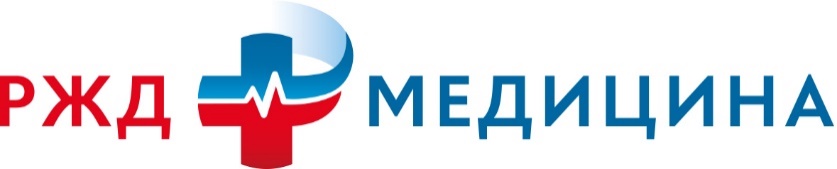 Частное учреждение здравоохранения«Больница «РЖД-Медицина» города Выборг»(ЧУЗ «РЖД-Медицина» г. Выборг»), г. Выборг, Ленинградское шоссе, д.238-800-234-34-34 / 8-813-782-52-04 www.rzd-medicine.ru /www.ubvyborg.ruОКПО 01109153 ОГРН 1044700879343ИНН 4704057191 КПП 470401001Наименование объекта закупкиОказание услуг по проведению специальной оценки условий труда на рабочих местах ЧУЗСпособ определения поставщикаЗапрос котировокЗакупку осуществляетЗаказчикНаименование организации ЗаказчикаЧастное учреждение здравоохранения «Больница  «РЖД-Медицина» города Выборг»Почтовый адрес188810, г. Выборг Ленинградское шоссе, д.23Место нахождения. Выборг Ленинградское шоссе, д.23Ответственное лицоКарандина Инна ВладимировнаАдрес электронной почтыНомер контактного телефона+7 (81378) 22-747Факс+7 (81378) 22-747Дата и время начала подачи заявок02.08.2019 г.Дата и время окончания подачи заявок09.08.2019Место подачи котировочных заявок188810, г. Выборг Ленинградское шоссе, д.23 ,кабинет секретаряПорядок подачи котировочных заявокВ связи с отсутствием технических возможностей и утвержденного нормативно-правового регламента приема информации от внешних источников через сеть интернет, а также хранения данной информации конфиденциально, в настоящее время, прием заявок осуществляется НА БУМАЖНОМ НОСИТЕЛЕ. Заявка на участие в запросе котировок подается в письменной форме в запечатанном конверте, не позволяющем просматривать содержание такой заявки до вскрытия конверта. На конверте указывается наименование объекта закупки о проведении запроса котировок. Заявки принимаются ежедневно в течение срока подачи заявок (кроме субботы, воскресенья и праздничных дней) с 08:00 до 13:00, с 14:00 до 17:00 (по московскому времени).Форма котировочной заявкиПриложение №2 к извещению о проведении запроса котировокДата и время проведения вскрытия конвертов, открытия доступа к электронным документам заявок участниковМесто проведения вскрытия конвертов, открытия доступа к электронным документам заявок участников188810, г. Выборг Ленинградское шоссе, д.23 ,кабинет главного врачаДополнительная информацияПредставителю участника необходимо иметь при себе доверенность на присутствие при процедуре вскрытия конвертов, открытия доступа к электронным документам заявок участников.Срок, в течение которого победитель запроса котировок или иной участник запроса котировок, с которым заключается договор при уклонении победителя от заключения договора, должен подписать договорДоговор может быть заключен не ранее чем через 10 дней с даты размещения на официальном сайте Заказчика www.ubvyborg.ru протокола рассмотрения и оценки заявок на участие в запросе котировок и не позднее чем через 20 дней с даты подписания указанного протокола.Условия признания победителя запроса котировок или иного участника запроса котировок, уклонившимся от заключении договораВ случае, если победитель запроса котировок не представил заказчику подписанный договор в срок, указанный в извещении о проведении запроса котировок, такой победитель признается уклонившимся от заключения договора.Начальная (максимальная) цена договораБез указания общей цены.Начальная (максимальная) цена определена по цене за СОУТ одного рабочего места и указана в проекте договора.Источник финансированияСобственные средства от предпринимательской и иной приносящей доход деятельности.Место оказания услуг. Выборг Ленинградское шоссе, д.23188810, город Выборг, Гатчинский переулок, д. 1.Сроки оказания услугв соответствии с проектом договораПреимуществаНе установленыТребования к участникамТребование об отсутствии в реестре недобросовестных поставщиков (подрядчиков, исполнителей) информации об участнике закупки, в том числе информации об учредителях, о членах коллегиального исполнительного органа, лице, исполняющем функции единоличного исполнительного органа участника закупки - юридического лица.Ограничения и запретыНе установленыОбеспечение заявкине установленоОбеспечение исполнения договоране установленоПроект договораПриложение №1Форма котировочной заявкиПриложение №2Дополнительная информацияУчастник запроса котировок вправе изменить или отозвать свою заявку до истечения срока подачи заявок. Изменение заявки или уведомление о ее отзыве является действительным, если изменение осуществлено или уведомление получено заказчиком до истечения срока подачи заявок.Заявка на участие в запросе котировок подается заказчику в письменной форме в запечатанном конверте, не позволяющем просматривать содержание такой заявки до вскрытия конверта, в срок, указанный в извещении о проведении запроса котировок на имя главного врача Карасева Олега Станиславовича  (с указанием наименования участника, контактного номера телефона участника, реестрового номера извещения о проведении запроса котировок), с указанием номера извещения, размещённого на официальном сайте www.ubvyborg.ruКотировочная комиссия не рассматривает и отклоняет заявки на участие в запросе котировок, если они не соответствуют требованиям, установленным в извещении о проведении запроса котировок, либо предложенная в таких заявках цена товара, работы или услуги превышает начальную (максимальную) цену, указанную в извещении о проведении запроса котировок, или участником запроса котировок не предоставлены документы, требуемые в извещении запроса котировок.Заявки на участие в запросе котировок, поданные после окончания срока подачи таких заявок, указанного в извещении о проведении запроса котировок, не рассматриваются и в день их поступления возвращаются лицам, подавшим такие заявки. В случае установления факта подачи одним участником запроса котировок двух и более заявок на участие в запросе котировок при условии, что поданные ранее такие заявки этим участником не отозваны, все заявки на участие в запросе котировок, поданные этим участником, не рассматриваются и возвращаются ему.г. _____________                             «___»  __________ 20__ г.Заказчик:Исполнитель:От ЗаказчикаОт Исполнителя_________________/_______/___________________ /________/Главному врачу О.С.КарасевуЧастного учреждения здравоохранения «Больница  «РЖД-Медицина» города Выборг»188810, Ленинградская область г. Выборг Ленинградское шоссе д.23   (должность подписавшего)(подпись)(фамилия, инициалы)